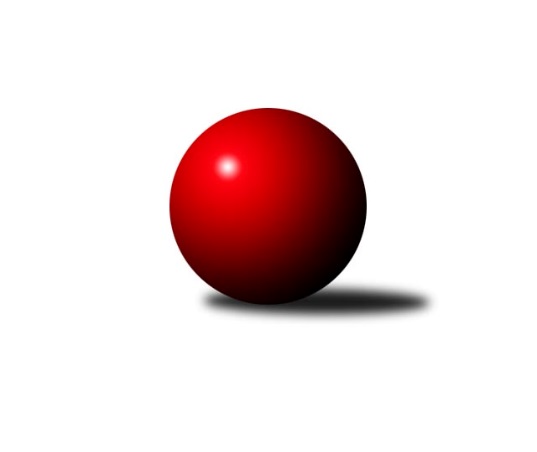 Č.8Ročník 2015/2016	3.6.2024 2. KLZ B 2015/2016Statistika 8. kolaTabulka družstev:		družstvo	záp	výh	rem	proh	skore	sety	průměr	body	plné	dorážka	chyby	1.	TJ Sokol Husovice	8	6	1	1	45.5 : 18.5 	(112.0 : 80.0)	3124	13	2135	989	35.9	2.	TJ Rostex Vyškov ˝A˝	8	5	2	1	38.0 : 26.0 	(102.5 : 89.5)	3132	12	2126	1006	38.4	3.	HKK Olomouc ˝B˝	8	5	1	2	35.5 : 28.5 	(89.0 : 103.0)	3072	11	2114	958	44.3	4.	KK Mor.Slávia Brno	8	5	0	3	38.5 : 25.5 	(109.0 : 83.0)	3069	10	2100	969	42.1	5.	KK PSJ Jihlava	8	4	0	4	33.5 : 30.5 	(94.5 : 97.5)	3001	8	2085	915	51.9	6.	TJ Sokol Vracov	8	4	0	4	27.5 : 36.5 	(98.0 : 94.0)	3076	8	2113	963	46	7.	TJ Spartak Pelhřimov	8	3	1	4	33.0 : 31.0 	(97.5 : 94.5)	3066	7	2100	966	46.3	8.	TJ Jiskra Nová Bystřice	8	2	1	5	26.0 : 38.0 	(91.5 : 100.5)	3039	5	2100	939	46.5	9.	TJ Sokol KARE Luhačovice ˝B˝	8	1	2	5	25.5 : 38.5 	(89.5 : 102.5)	3033	4	2087	946	42.8	10.	KK Vyškov˝B˝	8	1	0	7	17.0 : 47.0 	(76.5 : 115.5)	2951	2	2048	904	60.4Tabulka doma:		družstvo	záp	výh	rem	proh	skore	sety	průměr	body	maximum	minimum	1.	TJ Sokol Husovice	5	5	0	0	33.5 : 6.5 	(73.0 : 47.0)	3170	10	3185	3140	2.	KK Mor.Slávia Brno	4	3	0	1	21.5 : 10.5 	(60.0 : 36.0)	3100	6	3181	3060	3.	KK PSJ Jihlava	5	3	0	2	24.0 : 16.0 	(67.0 : 53.0)	3083	6	3123	2978	4.	HKK Olomouc ˝B˝	3	2	1	0	15.0 : 9.0 	(38.0 : 34.0)	3170	5	3215	3097	5.	TJ Rostex Vyškov ˝A˝	3	2	1	0	15.0 : 9.0 	(37.5 : 34.5)	3109	5	3159	3083	6.	TJ Sokol Vracov	3	2	0	1	12.0 : 12.0 	(44.0 : 28.0)	3047	4	3161	2946	7.	TJ Spartak Pelhřimov	5	2	0	3	20.0 : 20.0 	(59.0 : 61.0)	3049	4	3145	2951	8.	TJ Jiskra Nová Bystřice	3	1	1	1	14.0 : 10.0 	(42.0 : 30.0)	3100	3	3133	3060	9.	TJ Sokol KARE Luhačovice ˝B˝	4	1	1	2	16.5 : 15.5 	(48.5 : 47.5)	3101	3	3168	3077	10.	KK Vyškov˝B˝	5	1	0	4	13.0 : 27.0 	(53.0 : 67.0)	2975	2	3102	2916Tabulka venku:		družstvo	záp	výh	rem	proh	skore	sety	průměr	body	maximum	minimum	1.	TJ Rostex Vyškov ˝A˝	5	3	1	1	23.0 : 17.0 	(65.0 : 55.0)	3125	7	3216	3061	2.	HKK Olomouc ˝B˝	5	3	0	2	20.5 : 19.5 	(51.0 : 69.0)	3052	6	3188	2866	3.	KK Mor.Slávia Brno	4	2	0	2	17.0 : 15.0 	(49.0 : 47.0)	3061	4	3151	2996	4.	TJ Sokol Vracov	5	2	0	3	15.5 : 24.5 	(54.0 : 66.0)	3083	4	3235	2962	5.	TJ Spartak Pelhřimov	3	1	1	1	13.0 : 11.0 	(38.5 : 33.5)	3071	3	3117	3026	6.	TJ Sokol Husovice	3	1	1	1	12.0 : 12.0 	(39.0 : 33.0)	3102	3	3106	3092	7.	KK PSJ Jihlava	3	1	0	2	9.5 : 14.5 	(27.5 : 44.5)	2973	2	3002	2954	8.	TJ Jiskra Nová Bystřice	5	1	0	4	12.0 : 28.0 	(49.5 : 70.5)	3027	2	3067	2984	9.	TJ Sokol KARE Luhačovice ˝B˝	4	0	1	3	9.0 : 23.0 	(41.0 : 55.0)	3017	1	3060	2938	10.	KK Vyškov˝B˝	3	0	0	3	4.0 : 20.0 	(23.5 : 48.5)	2944	0	3061	2812Tabulka podzimní části:		družstvo	záp	výh	rem	proh	skore	sety	průměr	body	doma	venku	1.	TJ Sokol Husovice	8	6	1	1	45.5 : 18.5 	(112.0 : 80.0)	3124	13 	5 	0 	0 	1 	1 	1	2.	TJ Rostex Vyškov ˝A˝	8	5	2	1	38.0 : 26.0 	(102.5 : 89.5)	3132	12 	2 	1 	0 	3 	1 	1	3.	HKK Olomouc ˝B˝	8	5	1	2	35.5 : 28.5 	(89.0 : 103.0)	3072	11 	2 	1 	0 	3 	0 	2	4.	KK Mor.Slávia Brno	8	5	0	3	38.5 : 25.5 	(109.0 : 83.0)	3069	10 	3 	0 	1 	2 	0 	2	5.	KK PSJ Jihlava	8	4	0	4	33.5 : 30.5 	(94.5 : 97.5)	3001	8 	3 	0 	2 	1 	0 	2	6.	TJ Sokol Vracov	8	4	0	4	27.5 : 36.5 	(98.0 : 94.0)	3076	8 	2 	0 	1 	2 	0 	3	7.	TJ Spartak Pelhřimov	8	3	1	4	33.0 : 31.0 	(97.5 : 94.5)	3066	7 	2 	0 	3 	1 	1 	1	8.	TJ Jiskra Nová Bystřice	8	2	1	5	26.0 : 38.0 	(91.5 : 100.5)	3039	5 	1 	1 	1 	1 	0 	4	9.	TJ Sokol KARE Luhačovice ˝B˝	8	1	2	5	25.5 : 38.5 	(89.5 : 102.5)	3033	4 	1 	1 	2 	0 	1 	3	10.	KK Vyškov˝B˝	8	1	0	7	17.0 : 47.0 	(76.5 : 115.5)	2951	2 	1 	0 	4 	0 	0 	3Tabulka jarní části:		družstvo	záp	výh	rem	proh	skore	sety	průměr	body	doma	venku	1.	KK Mor.Slávia Brno	0	0	0	0	0.0 : 0.0 	(0.0 : 0.0)	0	0 	0 	0 	0 	0 	0 	0 	2.	TJ Sokol Vracov	0	0	0	0	0.0 : 0.0 	(0.0 : 0.0)	0	0 	0 	0 	0 	0 	0 	0 	3.	TJ Spartak Pelhřimov	0	0	0	0	0.0 : 0.0 	(0.0 : 0.0)	0	0 	0 	0 	0 	0 	0 	0 	4.	TJ Jiskra Nová Bystřice	0	0	0	0	0.0 : 0.0 	(0.0 : 0.0)	0	0 	0 	0 	0 	0 	0 	0 	5.	KK Vyškov˝B˝	0	0	0	0	0.0 : 0.0 	(0.0 : 0.0)	0	0 	0 	0 	0 	0 	0 	0 	6.	TJ Sokol Husovice	0	0	0	0	0.0 : 0.0 	(0.0 : 0.0)	0	0 	0 	0 	0 	0 	0 	0 	7.	TJ Rostex Vyškov ˝A˝	0	0	0	0	0.0 : 0.0 	(0.0 : 0.0)	0	0 	0 	0 	0 	0 	0 	0 	8.	TJ Sokol KARE Luhačovice ˝B˝	0	0	0	0	0.0 : 0.0 	(0.0 : 0.0)	0	0 	0 	0 	0 	0 	0 	0 	9.	KK PSJ Jihlava	0	0	0	0	0.0 : 0.0 	(0.0 : 0.0)	0	0 	0 	0 	0 	0 	0 	0 	10.	HKK Olomouc ˝B˝	0	0	0	0	0.0 : 0.0 	(0.0 : 0.0)	0	0 	0 	0 	0 	0 	0 	0 Zisk bodů pro družstvo:		jméno hráče	družstvo	body	zápasy	v %	dílčí body	sety	v %	1.	Veronika Baudyšová 	TJ Jiskra Nová Bystřice 	7	/	8	(88%)	25	/	32	(78%)	2.	Mariana Kreuzingerová 	TJ Sokol Vracov 	7	/	8	(88%)	24	/	32	(75%)	3.	Lenka Kričinská 	KK Mor.Slávia Brno 	7	/	8	(88%)	23	/	32	(72%)	4.	Kristýna Dúšková 	KK PSJ Jihlava 	6	/	7	(86%)	21	/	28	(75%)	5.	Lenka Wognitschová 	TJ Rostex Vyškov ˝A˝ 	6	/	8	(75%)	23.5	/	32	(73%)	6.	Jana Vejmolová 	TJ Rostex Vyškov ˝A˝ 	6	/	8	(75%)	23	/	32	(72%)	7.	Monika Anderová 	TJ Rostex Vyškov ˝A˝ 	6	/	8	(75%)	18	/	32	(56%)	8.	Lucie Oriňáková 	TJ Sokol Husovice 	5.5	/	6	(92%)	17.5	/	24	(73%)	9.	Michaela Slavětínská 	KK Mor.Slávia Brno 	5.5	/	8	(69%)	16.5	/	32	(52%)	10.	Eliška Kubáčková 	TJ Sokol Husovice 	5	/	6	(83%)	17.5	/	24	(73%)	11.	Jozefina Vytisková 	TJ Spartak Pelhřimov 	5	/	6	(83%)	17	/	24	(71%)	12.	Iva Molová 	TJ Jiskra Nová Bystřice 	5	/	7	(71%)	19	/	28	(68%)	13.	Hana Beranová 	TJ Sokol Vracov 	5	/	7	(71%)	17.5	/	28	(63%)	14.	Markéta Gabrhelová 	TJ Sokol Husovice 	5	/	7	(71%)	15	/	28	(54%)	15.	Jitka Usnulová 	KK Vyškov˝B˝ 	5	/	8	(63%)	19.5	/	32	(61%)	16.	Pavlína Březinová 	KK Mor.Slávia Brno 	5	/	8	(63%)	19.5	/	32	(61%)	17.	Petra Skotáková 	TJ Spartak Pelhřimov 	5	/	8	(63%)	18.5	/	32	(58%)	18.	Jaroslava Havranová 	HKK Olomouc ˝B˝ 	5	/	8	(63%)	16.5	/	32	(52%)	19.	Zdenka Svobodová 	TJ Sokol KARE Luhačovice ˝B˝ 	5	/	8	(63%)	16.5	/	32	(52%)	20.	Ludmila Landkamerová 	TJ Spartak Pelhřimov 	5	/	8	(63%)	15	/	32	(47%)	21.	Anna Mašláňová 	TJ Sokol Husovice 	4	/	5	(80%)	12.5	/	20	(63%)	22.	Štěpánka Vytisková 	TJ Spartak Pelhřimov 	4	/	5	(80%)	12	/	20	(60%)	23.	Monika Hubíková 	TJ Sokol KARE Luhačovice ˝B˝ 	4	/	5	(80%)	11.5	/	20	(58%)	24.	Jana Kurialová 	KK Vyškov˝B˝ 	4	/	5	(80%)	11	/	20	(55%)	25.	Lucie Kelpenčevová 	TJ Sokol Husovice 	4	/	6	(67%)	13	/	24	(54%)	26.	Andrea Tatoušková 	HKK Olomouc ˝B˝ 	4	/	6	(67%)	13	/	24	(54%)	27.	Radka Budošová 	TJ Jiskra Nová Bystřice 	4	/	7	(57%)	15.5	/	28	(55%)	28.	Marie Chmelíková 	HKK Olomouc ˝B˝ 	4	/	7	(57%)	14.5	/	28	(52%)	29.	Denisa Hamplová 	HKK Olomouc ˝B˝ 	4	/	7	(57%)	13	/	28	(46%)	30.	Zuzana Štěrbová 	TJ Rostex Vyškov ˝A˝ 	4	/	7	(57%)	12	/	28	(43%)	31.	Šárka Vacková 	KK PSJ Jihlava 	4	/	7	(57%)	11.5	/	28	(41%)	32.	Romana Sedlářová 	KK Mor.Slávia Brno 	4	/	8	(50%)	18.5	/	32	(58%)	33.	Ludmila Pančochová 	TJ Sokol KARE Luhačovice ˝B˝ 	4	/	8	(50%)	18.5	/	32	(58%)	34.	Eva Rosendorfská 	KK PSJ Jihlava 	4	/	8	(50%)	16	/	32	(50%)	35.	Andrea Katriňáková 	TJ Sokol KARE Luhačovice ˝B˝ 	3.5	/	7	(50%)	15	/	28	(54%)	36.	Simona Matulová 	KK PSJ Jihlava 	3.5	/	7	(50%)	12.5	/	28	(45%)	37.	Hana Malíšková 	HKK Olomouc ˝B˝ 	3.5	/	7	(50%)	12	/	28	(43%)	38.	Ivana Pitronová 	TJ Sokol Husovice 	3	/	4	(75%)	8	/	16	(50%)	39.	Veronika Štáblová 	TJ Sokol Husovice 	3	/	4	(75%)	6	/	16	(38%)	40.	Eva Dušek 	KK PSJ Jihlava 	3	/	5	(60%)	10	/	20	(50%)	41.	Simona Černušková 	TJ Spartak Pelhřimov 	3	/	6	(50%)	13.5	/	24	(56%)	42.	Jitka Žáčková 	KK Mor.Slávia Brno 	3	/	7	(43%)	15	/	28	(54%)	43.	Lenka Menšíková 	TJ Sokol KARE Luhačovice ˝B˝ 	3	/	7	(43%)	15	/	28	(54%)	44.	Silvie Vaňková 	HKK Olomouc ˝B˝ 	3	/	7	(43%)	13.5	/	28	(48%)	45.	Aneta Kusiová 	TJ Spartak Pelhřimov 	3	/	8	(38%)	11	/	32	(34%)	46.	Monika Rusňáková 	KK Mor.Slávia Brno 	2	/	4	(50%)	9	/	16	(56%)	47.	Pavla Fialová 	TJ Rostex Vyškov ˝A˝ 	2	/	4	(50%)	8.5	/	16	(53%)	48.	Veronika Brychtová 	KK PSJ Jihlava 	2	/	5	(40%)	8.5	/	20	(43%)	49.	Martina Miškeříková 	TJ Sokol Vracov 	2	/	5	(40%)	8	/	20	(40%)	50.	Ludmila Tomiczková 	KK Vyškov˝B˝ 	2	/	5	(40%)	7.5	/	20	(38%)	51.	Monika Tilšerová 	TJ Rostex Vyškov ˝A˝ 	2	/	6	(33%)	11	/	24	(46%)	52.	Monika Pšenková 	TJ Sokol Husovice 	2	/	7	(29%)	14.5	/	28	(52%)	53.	Jana Mačudová 	TJ Sokol Vracov 	2	/	7	(29%)	13	/	28	(46%)	54.	Martina Šupálková 	TJ Sokol Vracov 	2	/	8	(25%)	16	/	32	(50%)	55.	Milana Alánová 	KK Vyškov˝B˝ 	2	/	8	(25%)	13.5	/	32	(42%)	56.	Lucie Vrecková 	TJ Jiskra Nová Bystřice 	2	/	8	(25%)	12	/	32	(38%)	57.	Dana Fišerová 	KK PSJ Jihlava 	2	/	8	(25%)	12	/	32	(38%)	58.	Monika Niklová 	TJ Sokol Vracov 	1.5	/	6	(25%)	10	/	24	(42%)	59.	Petra Dočkalová 	KK PSJ Jihlava 	1	/	1	(100%)	3	/	4	(75%)	60.	Zdena Vytisková 	TJ Spartak Pelhřimov 	1	/	1	(100%)	2	/	4	(50%)	61.	Ivana Pešková 	KK Mor.Slávia Brno 	1	/	1	(100%)	2	/	4	(50%)	62.	Gabriela Filakovská 	TJ Jiskra Nová Bystřice 	1	/	2	(50%)	6	/	8	(75%)	63.	Jana Vránková 	KK Mor.Slávia Brno 	1	/	2	(50%)	4.5	/	8	(56%)	64.	Michaela Běhounová 	TJ Jiskra Nová Bystřice 	1	/	3	(33%)	5.5	/	12	(46%)	65.	Kateřina Carnová 	TJ Spartak Pelhřimov 	1	/	5	(20%)	7.5	/	20	(38%)	66.	Ivana Wagnerová 	KK Vyškov˝B˝ 	1	/	6	(17%)	9.5	/	24	(40%)	67.	Eva Kadrnožková 	TJ Jiskra Nová Bystřice 	1	/	6	(17%)	6	/	24	(25%)	68.	Jana Kovářová 	KK Vyškov˝B˝ 	1	/	8	(13%)	12	/	32	(38%)	69.	Alena Machalíčková 	HKK Olomouc ˝B˝ 	0	/	1	(0%)	1	/	4	(25%)	70.	Radka Suchomelová 	KK Vyškov˝B˝ 	0	/	1	(0%)	0	/	4	(0%)	71.	Dagamar Králová 	TJ Jiskra Nová Bystřice 	0	/	1	(0%)	0	/	4	(0%)	72.	Daniela Kordulová 	TJ Sokol Vracov 	0	/	2	(0%)	3	/	8	(38%)	73.	Hana Kropáčová 	HKK Olomouc ˝B˝ 	0	/	2	(0%)	2.5	/	8	(31%)	74.	Helena Konečná 	TJ Sokol KARE Luhačovice ˝B˝ 	0	/	2	(0%)	2	/	8	(25%)	75.	Jana Mikulcová 	TJ Sokol KARE Luhačovice ˝B˝ 	0	/	2	(0%)	2	/	8	(25%)	76.	Marta Beranová 	TJ Sokol Vracov 	0	/	2	(0%)	1.5	/	8	(19%)	77.	Lea Olšáková 	KK Mor.Slávia Brno 	0	/	2	(0%)	1	/	8	(13%)	78.	Hana Konečná 	TJ Sokol KARE Luhačovice ˝B˝ 	0	/	2	(0%)	1	/	8	(13%)	79.	Kateřina Bajerová 	HKK Olomouc ˝B˝ 	0	/	2	(0%)	1	/	8	(13%)	80.	Veronika Presová 	TJ Sokol Vracov 	0	/	3	(0%)	5	/	12	(42%)	81.	Alena Kupčíková 	TJ Rostex Vyškov ˝A˝ 	0	/	3	(0%)	3	/	12	(25%)	82.	Lucie Trávníčková 	TJ Rostex Vyškov ˝A˝ 	0	/	4	(0%)	3.5	/	16	(22%)	83.	Hana Krajíčková 	TJ Sokol KARE Luhačovice ˝B˝ 	0	/	6	(0%)	6	/	24	(25%)	84.	Veronika Pýchová 	TJ Jiskra Nová Bystřice 	0	/	6	(0%)	2.5	/	24	(10%)	85.	Běla Omastová 	KK Vyškov˝B˝ 	0	/	7	(0%)	3.5	/	28	(13%)Průměry na kuželnách:		kuželna	průměr	plné	dorážka	chyby	výkon na hráče	1.	HKK Olomouc, 1-8	3137	2145	992	45.7	(523.0)	2.	TJ Sokol Husovice, 1-4	3105	2120	984	40.9	(517.5)	3.	TJ Sokol Luhačovice, 1-4	3082	2111	971	39.8	(513.8)	4.	Pelhřimov, 1-4	3080	2108	972	43.2	(513.4)	5.	KK MS Brno, 1-4	3064	2102	961	40.0	(510.7)	6.	TJ Jiskra Nová Bystřice, 1-4	3059	2097	962	49.2	(510.0)	7.	KK PSJ Jihlava, 1-4	3056	2109	946	50.9	(509.4)	8.	KK Vyškov, 1-4	3035	2097	937	49.3	(505.8)	9.	TJ Sokol Vracov, 1-6	3012	2083	929	48.2	(502.1)Nejlepší výkony na kuželnách:HKK Olomouc, 1-8HKK Olomouc ˝B˝	3215	7. kolo	Marie Chmelíková 	HKK Olomouc ˝B˝	580	5. koloHKK Olomouc ˝B˝	3198	5. kolo	Pavla Fialová 	TJ Rostex Vyškov ˝A˝	578	5. koloTJ Rostex Vyškov ˝A˝	3169	5. kolo	Silvie Vaňková 	HKK Olomouc ˝B˝	574	7. koloTJ Spartak Pelhřimov	3117	7. kolo	Silvie Vaňková 	HKK Olomouc ˝B˝	572	2. koloHKK Olomouc ˝B˝	3097	2. kolo	Jozefina Vytisková 	TJ Spartak Pelhřimov	568	7. koloTJ Sokol KARE Luhačovice ˝B˝	3031	2. kolo	Andrea Tatoušková 	HKK Olomouc ˝B˝	559	7. kolo		. kolo	Hana Malíšková 	HKK Olomouc ˝B˝	550	5. kolo		. kolo	Ludmila Landkamerová 	TJ Spartak Pelhřimov	542	7. kolo		. kolo	Lenka Wognitschová 	TJ Rostex Vyškov ˝A˝	542	5. kolo		. kolo	Lenka Menšíková 	TJ Sokol KARE Luhačovice ˝B˝	541	2. koloTJ Sokol Husovice, 1-4TJ Sokol Husovice	3185	3. kolo	Lenka Kričinská 	KK Mor.Slávia Brno	568	7. koloTJ Sokol Husovice	3181	8. kolo	Lucie Oriňáková 	TJ Sokol Husovice	559	1. koloTJ Sokol Husovice	3178	1. kolo	Lucie Vrecková 	TJ Jiskra Nová Bystřice	557	3. koloTJ Sokol Husovice	3164	7. kolo	Lucie Kelpenčevová 	TJ Sokol Husovice	556	1. koloKK Mor.Slávia Brno	3151	7. kolo	Eliška Kubáčková 	TJ Sokol Husovice	551	3. koloTJ Sokol Husovice	3140	5. kolo	Monika Pšenková 	TJ Sokol Husovice	551	5. koloTJ Sokol KARE Luhačovice ˝B˝	3037	8. kolo	Ivana Pitronová 	TJ Sokol Husovice	549	8. koloHKK Olomouc ˝B˝	3030	1. kolo	Anna Mašláňová 	TJ Sokol Husovice	545	1. koloTJ Jiskra Nová Bystřice	3021	3. kolo	Markéta Gabrhelová 	TJ Sokol Husovice	544	5. koloKK PSJ Jihlava	2963	5. kolo	Markéta Gabrhelová 	TJ Sokol Husovice	541	8. koloTJ Sokol Luhačovice, 1-4TJ Sokol KARE Luhačovice ˝B˝	3168	7. kolo	Zdenka Svobodová 	TJ Sokol KARE Luhačovice ˝B˝	585	7. koloTJ Rostex Vyškov ˝A˝	3116	3. kolo	Monika Anderová 	TJ Rostex Vyškov ˝A˝	559	3. koloTJ Sokol Vracov	3114	1. kolo	Ludmila Pančochová 	TJ Sokol KARE Luhačovice ˝B˝	558	7. koloTJ Sokol KARE Luhačovice ˝B˝	3080	5. kolo	Mariana Kreuzingerová 	TJ Sokol Vracov	552	1. koloTJ Sokol KARE Luhačovice ˝B˝	3078	3. kolo	Ludmila Landkamerová 	TJ Spartak Pelhřimov	546	5. koloTJ Sokol KARE Luhačovice ˝B˝	3077	1. kolo	Andrea Katriňáková 	TJ Sokol KARE Luhačovice ˝B˝	545	3. koloTJ Spartak Pelhřimov	3071	5. kolo	Zdenka Svobodová 	TJ Sokol KARE Luhačovice ˝B˝	542	1. koloKK Vyškov˝B˝	2958	7. kolo	Hana Beranová 	TJ Sokol Vracov	541	1. kolo		. kolo	Andrea Katriňáková 	TJ Sokol KARE Luhačovice ˝B˝	539	7. kolo		. kolo	Ludmila Pančochová 	TJ Sokol KARE Luhačovice ˝B˝	537	5. koloPelhřimov, 1-4TJ Sokol Vracov	3235	6. kolo	Mariana Kreuzingerová 	TJ Sokol Vracov	580	6. koloTJ Rostex Vyškov ˝A˝	3216	8. kolo	Monika Niklová 	TJ Sokol Vracov	565	6. koloTJ Spartak Pelhřimov	3145	4. kolo	Lenka Wognitschová 	TJ Rostex Vyškov ˝A˝	563	8. koloTJ Spartak Pelhřimov	3133	8. kolo	Hana Beranová 	TJ Sokol Vracov	561	6. koloTJ Sokol Husovice	3106	4. kolo	Jozefina Vytisková 	TJ Spartak Pelhřimov	558	4. koloKK Mor.Slávia Brno	3045	1. kolo	Pavla Fialová 	TJ Rostex Vyškov ˝A˝	553	8. koloTJ Spartak Pelhřimov	3018	2. kolo	Aneta Kusiová 	TJ Spartak Pelhřimov	548	4. koloTJ Spartak Pelhřimov	3000	1. kolo	Petra Skotáková 	TJ Spartak Pelhřimov	545	8. koloKK PSJ Jihlava	2954	2. kolo	Petra Skotáková 	TJ Spartak Pelhřimov	545	6. koloTJ Spartak Pelhřimov	2951	6. kolo	Michaela Slavětínská 	KK Mor.Slávia Brno	544	1. koloKK MS Brno, 1-4KK Mor.Slávia Brno	3181	6. kolo	Pavlína Březinová 	KK Mor.Slávia Brno	560	6. koloKK Mor.Slávia Brno	3091	8. kolo	Jitka Žáčková 	KK Mor.Slávia Brno	560	4. koloHKK Olomouc ˝B˝	3080	4. kolo	Lenka Kričinská 	KK Mor.Slávia Brno	545	2. koloKK Mor.Slávia Brno	3067	2. kolo	Monika Anderová 	TJ Rostex Vyškov ˝A˝	542	6. koloTJ Rostex Vyškov ˝A˝	3062	6. kolo	Lenka Kričinská 	KK Mor.Slávia Brno	540	6. koloKK Mor.Slávia Brno	3060	4. kolo	Romana Sedlářová 	KK Mor.Slávia Brno	537	6. koloTJ Jiskra Nová Bystřice	3012	8. kolo	Michaela Slavětínská 	KK Mor.Slávia Brno	532	2. koloTJ Sokol Vracov	2962	2. kolo	Michaela Slavětínská 	KK Mor.Slávia Brno	529	8. kolo		. kolo	Jana Vejmolová 	TJ Rostex Vyškov ˝A˝	527	6. kolo		. kolo	Veronika Baudyšová 	TJ Jiskra Nová Bystřice	523	8. koloTJ Jiskra Nová Bystřice, 1-4HKK Olomouc ˝B˝	3188	6. kolo	Silvie Vaňková 	HKK Olomouc ˝B˝	550	6. koloTJ Jiskra Nová Bystřice	3133	6. kolo	Veronika Baudyšová 	TJ Jiskra Nová Bystřice	549	4. koloTJ Jiskra Nová Bystřice	3106	2. kolo	Iva Molová 	TJ Jiskra Nová Bystřice	547	4. koloTJ Jiskra Nová Bystřice	3060	4. kolo	Andrea Tatoušková 	HKK Olomouc ˝B˝	546	6. koloTJ Sokol KARE Luhačovice ˝B˝	3060	4. kolo	Iva Molová 	TJ Jiskra Nová Bystřice	546	6. koloKK Vyškov˝B˝	2812	2. kolo	Radka Budošová 	TJ Jiskra Nová Bystřice	545	2. kolo		. kolo	Radka Budošová 	TJ Jiskra Nová Bystřice	539	6. kolo		. kolo	Ludmila Pančochová 	TJ Sokol KARE Luhačovice ˝B˝	538	4. kolo		. kolo	Jaroslava Havranová 	HKK Olomouc ˝B˝	536	6. kolo		. kolo	Veronika Baudyšová 	TJ Jiskra Nová Bystřice	536	6. koloKK PSJ Jihlava, 1-4KK PSJ Jihlava	3123	3. kolo	Ivana Wagnerová 	KK Vyškov˝B˝	573	4. koloKK PSJ Jihlava	3121	6. kolo	Kristýna Dúšková 	KK PSJ Jihlava	570	6. koloKK PSJ Jihlava	3109	4. kolo	Michaela Slavětínská 	KK Mor.Slávia Brno	563	3. koloHKK Olomouc ˝B˝	3097	8. kolo	Kristýna Dúšková 	KK PSJ Jihlava	558	3. koloKK PSJ Jihlava	3086	8. kolo	Kristýna Dúšková 	KK PSJ Jihlava	557	4. koloKK Vyškov˝B˝	3061	4. kolo	Eva Rosendorfská 	KK PSJ Jihlava	556	3. koloTJ Jiskra Nová Bystřice	3052	1. kolo	Eva Rosendorfská 	KK PSJ Jihlava	556	4. koloKK Mor.Slávia Brno	2996	3. kolo	Iva Molová 	TJ Jiskra Nová Bystřice	551	1. koloKK PSJ Jihlava	2978	1. kolo	Gabriela Filakovská 	TJ Jiskra Nová Bystřice	549	1. koloTJ Sokol KARE Luhačovice ˝B˝	2938	6. kolo	Šárka Vacková 	KK PSJ Jihlava	543	4. koloKK Vyškov, 1-4TJ Rostex Vyškov ˝A˝	3159	2. kolo	Jana Vejmolová 	TJ Rostex Vyškov ˝A˝	594	4. koloKK Vyškov˝B˝	3102	8. kolo	Lenka Wognitschová 	TJ Rostex Vyškov ˝A˝	577	2. koloTJ Sokol Husovice	3102	2. kolo	Milana Alánová 	KK Vyškov˝B˝	563	8. koloTJ Sokol Husovice	3092	6. kolo	Jana Vejmolová 	TJ Rostex Vyškov ˝A˝	551	2. koloTJ Rostex Vyškov ˝A˝	3084	7. kolo	Jana Kovářová 	KK Vyškov˝B˝	550	5. koloTJ Rostex Vyškov ˝A˝	3083	4. kolo	Monika Pšenková 	TJ Sokol Husovice	546	6. koloTJ Rostex Vyškov ˝A˝	3061	1. kolo	Michaela Slavětínská 	KK Mor.Slávia Brno	546	5. koloKK Mor.Slávia Brno	3051	5. kolo	Petra Skotáková 	TJ Spartak Pelhřimov	545	3. koloTJ Sokol Vracov	3036	4. kolo	Eliška Kubáčková 	TJ Sokol Husovice	544	6. koloTJ Spartak Pelhřimov	3026	3. kolo	Martina Šupálková 	TJ Sokol Vracov	542	4. koloTJ Sokol Vracov, 1-6TJ Sokol Vracov	3161	5. kolo	Jana Mačudová 	TJ Sokol Vracov	568	5. koloTJ Jiskra Nová Bystřice	3067	5. kolo	Mariana Kreuzingerová 	TJ Sokol Vracov	565	5. koloTJ Sokol Vracov	3035	3. kolo	Hana Beranová 	TJ Sokol Vracov	553	5. koloKK PSJ Jihlava	3002	7. kolo	Mariana Kreuzingerová 	TJ Sokol Vracov	542	3. koloTJ Sokol Vracov	2946	7. kolo	Mariana Kreuzingerová 	TJ Sokol Vracov	541	7. koloHKK Olomouc ˝B˝	2866	3. kolo	Iva Molová 	TJ Jiskra Nová Bystřice	539	5. kolo		. kolo	Radka Budošová 	TJ Jiskra Nová Bystřice	538	5. kolo		. kolo	Veronika Baudyšová 	TJ Jiskra Nová Bystřice	534	5. kolo		. kolo	Šárka Vacková 	KK PSJ Jihlava	519	7. kolo		. kolo	Martina Šupálková 	TJ Sokol Vracov	515	5. koloČetnost výsledků:	8.0 : 0.0	1x	7.5 : 0.5	1x	7.0 : 1.0	6x	6.0 : 2.0	9x	5.0 : 3.0	5x	4.0 : 4.0	4x	3.5 : 4.5	1x	3.0 : 5.0	4x	2.5 : 5.5	1x	2.0 : 6.0	6x	1.0 : 7.0	2x